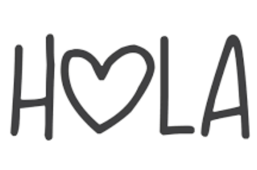 ✏ Suis les consignes suivantes pour compléter ton cahier d’espagnol. 📲 Utilise un smartphone pour scanner les QR codes et accéder aux documents. ✅ Le travail sera vérifié et corrigé au prochain cours.Dans ton cahier, écris la date du jour en espagnol : « la fecha de hoy es … »Scanne le QR code pour écouter l’alphabet en espagnol. Entraîne-toi à répéter et apprends-le par cœur.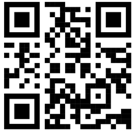 Colle l’alphabet dans ton cahier (fiche n°1)Entraîne-toi à épeler ton prénom et ton nom :« Mi nombre se escribe… »« Mi apellido se escribe… »Scanne le QR Code pour accéder au Padlet. Padlet est un mur virtuel sur lequel tu vas pouvoir déposer ton audio. Clique sur le + en bas pour créér ta publication et écris ton nom et ton prénom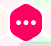 Sélectionne le symboleClique sur « enregistreur audio »Enregistre ton audio et publie-le sur le mur : « Hola, profesora, mi nombre se escribe… », « Mi apellido se escribe… ».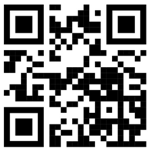 Scanne le QR code pour ouvrir l’abécédaire de Botero (célèbre peintre et sculpteur colombien).Entraîne-toi à prononcer tous les mots en utilisant ce modèle : « A de ÁRBOLES », « B de BANANOS » etc…Mémorise tous les mots de l’abécédaire (tu dois te souvenir de chaque mot et à quelle lettre il est associé).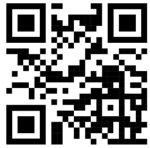 Tu vas créer l’abécédaire Botero dans ton cahier d’espagnol. Sur les fiches n°2 et 3, découpe chaque mot et chaque dessin. Colle-les dans l’ordre et colorie les images à ton goût. Tu peux envoyer une photo de ton abécédaire sur Pronote (dans l’espace élèves) ou par mail : manon2803@live.fr 